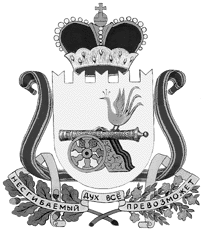 администрация муниципального образования«Вяземский район» смоленской областираспоряжениеот 15.09.2017 № 415-рВ соответствии со ст. 12 Федерального закона от 19.06.2004 № 54-ФЗ                 «О собраниях, митингах, демонстрациях, шествиях и пикетированиях», рассмотрев поступившее на имя Главы муниципального образования уведомление о намерении провести публичное мероприятие, в целях оказания организатору публичного мероприятия содействия в проведении данного мероприятия:1. Назначить уполномоченными представителями Администрации муниципального образования «Вяземский район» Смоленской области на публичное мероприятие 27 сентября 2017 года по адресу: г. Вязьма,                           пр. 25 Октября, в районе дома № 4 (площадка напротив входа в здание Администрации муниципального образования «Вяземский район» Смоленской области) Анпилогову Жанну Васильевну,  ведущего специалиста отдела муниципальной службы, с 13.00 до 16.00 часов, Чинареву Лидию Павловну, начальника организационного отдела, с 16.00 до 19.00 часов.2. Контроль за исполнением данного распоряжения возложить на заместителя Главы муниципального образования «Вяземский район» Смоленской области О. М. Лукину. Глава муниципального образования «Вяземский район» Смоленской области                                             И.В. ДемидоваВИЗЫ:Заместитель Главы муниципального образования                                   О. М. Лукина __________________Ведущий специалист отделамуниципальной службы                                                                            Ж. В. Анпилогова      _____________ Исп.: Начальник     юридического отдела                                                                             В.П. Березкина   _________________     Разр.  К.О. Марусова       2-39-61Разослать: Департамент по внутренней политике, прокуратуре, МВД, КПРФ, сайт, регистр, юридический отделЭкз.7 АДМИНИСТР АЦИЯ МУНИЦИПАЛЬНОГО ОБРАЗОВАНИЯ «ВЯЗЕМСКИЙ РАЙОН» СМОЛЕНСКОЙ ОБЛАСТИ РАСПОРЯЖЕНИЕ от 17.05.2017 К!! 219-р о назначении уполномоченных представителей Администрации муниципального образования «Вяземский район» Смоленской области на публичные мероприятия В соответствии со ст. 12 Федерального закона от 19.06.2004 NQ 54-ФЗ «О собраниях, митингах, демонстрациях, шествиях и пикетированиях», рассмотрев поступившее на имя Главы муниципального образования уведомление о намерении провести публичные мероприятия, в целях оказания организатору публичных мероприятий содействия в проведении данных мероприятий: 1. Назначить уполномоченными представителями Администрации муниципального образования «Вяземский район» Смоленской области на публичные !"1ероприятия 17 мая 2017 года Теплую Яну Александровну, старшего менеджера организационного отдела, Дятлова Сергея Владимировича, старшего менеджера комитета по физической культуре, спорту и молодежной политике. 2. Назначить уполномоченными представителями Администрации муниципального образования «Вяземский район» Смоленской области на публичные мероприятия 18 мая 2017 Чинареву Лидию Павловну;. начальника организационного отдела, Ананьева Дмитрия Александровича, старшего менеджера отдела информационной политики и информационных технологий. 3. Контроль за исполнением данного распоряжения возложить на заместителя Главы муниципального образования «Вяземский район» Смоленской области О. М ЛУI<ИJlУ. Глава муниципального образования «Вяземский район» Смоленской области И.В. Демидова:О    назначении     уполномоченных представителей       Администрации муниципального          образования «Вяземский    район»   Смоленскойобласти на публичное мероприятие 